平成25年度第3学年2学期数学期末テスト　解答用紙平成25年度第3学年2学期数学期末テスト　解答用紙平成25年度第3学年2学期数学期末テスト　解答用紙3年1組（　　　）番　氏名（　　　　　解　答　　　　　）3年1組（　　　）番　氏名（　　　　　解　答　　　　　）3年1組（　　　）番　氏名（　　　　　解　答　　　　　）3年1組（　　　）番　氏名（　　　　　解　答　　　　　）／１００１(1)　４(2)　(2)　(2)　(2)　(3)　ｘ－１(3)　ｘ－１１(4)　(5)　９－６－６(5)　９－６－６(5)　９－６－６(5)　９－６－６(6)４ｘ＋１６(6)４ｘ＋１６２(1)　(ｘ－４)(ｘ＋２)(2)　(2)　(2)　(2)　(3)　ａ＝　２　ｂ＝　―１５(3)　ａ＝　２　ｂ＝　―１５２(4)　６(5)　ａ＝　－(5)　ａ＝　－(5)　ａ＝　－(5)　ａ＝　－３(1)　２：３(2)　4.5㎝(2)　4.5㎝(2)　4.5㎝(2)　4.5㎝(3)　120°(3)　120°４(1)　ｘ＝　5㎝(2)　ｙ＝　8㎝(2)　ｙ＝　8㎝(2)　ｙ＝　8㎝(2)　ｙ＝　8㎝(3)　ｚ＝　3㎝(3)　ｚ＝　3㎝５(1)　ア　6㎝　　　　　　イ　15㎝(1)　ア　6㎝　　　　　　イ　15㎝(1)　ア　6㎝　　　　　　イ　15㎝(1)　ア　6㎝　　　　　　イ　15㎝(2)　ア　10㎝　　　　　　イ　7.5㎝(2)　ア　10㎝　　　　　　イ　7.5㎝(2)　ア　10㎝　　　　　　イ　7.5㎝６相似な三角形（△ＯＭＮ∽△ＩＧＨ　　　　）　相似条件（　3組の辺の比がすべて等しい　　　）相似な三角形（△ＯＭＮ∽△ＩＧＨ　　　　）　相似条件（　3組の辺の比がすべて等しい　　　）相似な三角形（△ＯＭＮ∽△ＩＧＨ　　　　）　相似条件（　3組の辺の比がすべて等しい　　　）相似な三角形（△ＯＭＮ∽△ＩＧＨ　　　　）　相似条件（　3組の辺の比がすべて等しい　　　）相似な三角形（△ＯＭＮ∽△ＩＧＨ　　　　）　相似条件（　3組の辺の比がすべて等しい　　　）相似な三角形（△ＯＭＮ∽△ＩＧＨ　　　　）　相似条件（　3組の辺の比がすべて等しい　　　）相似な三角形（△ＯＭＮ∽△ＩＧＨ　　　　）　相似条件（　3組の辺の比がすべて等しい　　　）６相似な三角形（△ＡＢＣ∽△ＫＪＬ　　　　）　相似条件（　2組の辺の比とその間の角　　　　　）相似な三角形（△ＡＢＣ∽△ＫＪＬ　　　　）　相似条件（　2組の辺の比とその間の角　　　　　）相似な三角形（△ＡＢＣ∽△ＫＪＬ　　　　）　相似条件（　2組の辺の比とその間の角　　　　　）相似な三角形（△ＡＢＣ∽△ＫＪＬ　　　　）　相似条件（　2組の辺の比とその間の角　　　　　）相似な三角形（△ＡＢＣ∽△ＫＪＬ　　　　）　相似条件（　2組の辺の比とその間の角　　　　　）相似な三角形（△ＡＢＣ∽△ＫＪＬ　　　　）　相似条件（　2組の辺の比とその間の角　　　　　）相似な三角形（△ＡＢＣ∽△ＫＪＬ　　　　）　相似条件（　2組の辺の比とその間の角　　　　　）６相似な三角形（△ＤＥＦ∽△ＱＰＲ　　　　）　相似条件（　2組の角がそれぞれ等しい　　　　　）相似な三角形（△ＤＥＦ∽△ＱＰＲ　　　　）　相似条件（　2組の角がそれぞれ等しい　　　　　）相似な三角形（△ＤＥＦ∽△ＱＰＲ　　　　）　相似条件（　2組の角がそれぞれ等しい　　　　　）相似な三角形（△ＤＥＦ∽△ＱＰＲ　　　　）　相似条件（　2組の角がそれぞれ等しい　　　　　）相似な三角形（△ＤＥＦ∽△ＱＰＲ　　　　）　相似条件（　2組の角がそれぞれ等しい　　　　　）相似な三角形（△ＤＥＦ∽△ＱＰＲ　　　　）　相似条件（　2組の角がそれぞれ等しい　　　　　）相似な三角形（△ＤＥＦ∽△ＱＰＲ　　　　）　相似条件（　2組の角がそれぞれ等しい　　　　　）７　省略７　省略７　省略７　省略８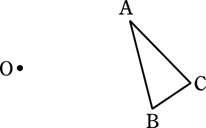 ８８８９(1)　ＢＤに対角線(補助線)を引く△ＡＢＤにおいて、Ｐ，Ｓは中点なので、中点連結定理よりＰＳ∥ＢＤ、ＰＳ＝ＢＤ・①△ＣＢＤにおいて同様にＱＲ∥ＢＤ、ＱＲ＝ＢＤ・②①、②より　ＰＳ∥ＱＲ③　ＰＳ＝ＱＲ④③、④より一組の辺が等しくて平行なので四角形ＰＱＲＳは平行四辺形(1)　ＢＤに対角線(補助線)を引く△ＡＢＤにおいて、Ｐ，Ｓは中点なので、中点連結定理よりＰＳ∥ＢＤ、ＰＳ＝ＢＤ・①△ＣＢＤにおいて同様にＱＲ∥ＢＤ、ＱＲ＝ＢＤ・②①、②より　ＰＳ∥ＱＲ③　ＰＳ＝ＱＲ④③、④より一組の辺が等しくて平行なので四角形ＰＱＲＳは平行四辺形(1)　ＢＤに対角線(補助線)を引く△ＡＢＤにおいて、Ｐ，Ｓは中点なので、中点連結定理よりＰＳ∥ＢＤ、ＰＳ＝ＢＤ・①△ＣＢＤにおいて同様にＱＲ∥ＢＤ、ＱＲ＝ＢＤ・②①、②より　ＰＳ∥ＱＲ③　ＰＳ＝ＱＲ④③、④より一組の辺が等しくて平行なので四角形ＰＱＲＳは平行四辺形10(1)　△ＡＦＤと△ＥＦＢにおいて仮定より、ＡＢＣＤは平行四辺形なので錯角が等しく∠ＦＤＡ＝∠ＦＢＥ・・・①対頂角なので∠ＡＦＤ＝∠ＥＦＢ・・・②①、②より　2組の角がそれぞれ等しいので△ＡＦＤ∽△ＥＦＢ(1)　△ＡＦＤと△ＥＦＢにおいて仮定より、ＡＢＣＤは平行四辺形なので錯角が等しく∠ＦＤＡ＝∠ＦＢＥ・・・①対頂角なので∠ＡＦＤ＝∠ＥＦＢ・・・②①、②より　2組の角がそれぞれ等しいので△ＡＦＤ∽△ＥＦＢ(1)　△ＡＦＤと△ＥＦＢにおいて仮定より、ＡＢＣＤは平行四辺形なので錯角が等しく∠ＦＤＡ＝∠ＦＢＥ・・・①対頂角なので∠ＡＦＤ＝∠ＥＦＢ・・・②①、②より　2組の角がそれぞれ等しいので△ＡＦＤ∽△ＥＦＢ９(1)　ＢＤに対角線(補助線)を引く△ＡＢＤにおいて、Ｐ，Ｓは中点なので、中点連結定理よりＰＳ∥ＢＤ、ＰＳ＝ＢＤ・①△ＣＢＤにおいて同様にＱＲ∥ＢＤ、ＱＲ＝ＢＤ・②①、②より　ＰＳ∥ＱＲ③　ＰＳ＝ＱＲ④③、④より一組の辺が等しくて平行なので四角形ＰＱＲＳは平行四辺形(1)　ＢＤに対角線(補助線)を引く△ＡＢＤにおいて、Ｐ，Ｓは中点なので、中点連結定理よりＰＳ∥ＢＤ、ＰＳ＝ＢＤ・①△ＣＢＤにおいて同様にＱＲ∥ＢＤ、ＱＲ＝ＢＤ・②①、②より　ＰＳ∥ＱＲ③　ＰＳ＝ＱＲ④③、④より一組の辺が等しくて平行なので四角形ＰＱＲＳは平行四辺形(1)　ＢＤに対角線(補助線)を引く△ＡＢＤにおいて、Ｐ，Ｓは中点なので、中点連結定理よりＰＳ∥ＢＤ、ＰＳ＝ＢＤ・①△ＣＢＤにおいて同様にＱＲ∥ＢＤ、ＱＲ＝ＢＤ・②①、②より　ＰＳ∥ＱＲ③　ＰＳ＝ＱＲ④③、④より一組の辺が等しくて平行なので四角形ＰＱＲＳは平行四辺形10(2)　１：２(2)　１：２(2)　１：２９(1)　ＢＤに対角線(補助線)を引く△ＡＢＤにおいて、Ｐ，Ｓは中点なので、中点連結定理よりＰＳ∥ＢＤ、ＰＳ＝ＢＤ・①△ＣＢＤにおいて同様にＱＲ∥ＢＤ、ＱＲ＝ＢＤ・②①、②より　ＰＳ∥ＱＲ③　ＰＳ＝ＱＲ④③、④より一組の辺が等しくて平行なので四角形ＰＱＲＳは平行四辺形(1)　ＢＤに対角線(補助線)を引く△ＡＢＤにおいて、Ｐ，Ｓは中点なので、中点連結定理よりＰＳ∥ＢＤ、ＰＳ＝ＢＤ・①△ＣＢＤにおいて同様にＱＲ∥ＢＤ、ＱＲ＝ＢＤ・②①、②より　ＰＳ∥ＱＲ③　ＰＳ＝ＱＲ④③、④より一組の辺が等しくて平行なので四角形ＰＱＲＳは平行四辺形(1)　ＢＤに対角線(補助線)を引く△ＡＢＤにおいて、Ｐ，Ｓは中点なので、中点連結定理よりＰＳ∥ＢＤ、ＰＳ＝ＢＤ・①△ＣＢＤにおいて同様にＱＲ∥ＢＤ、ＱＲ＝ＢＤ・②①、②より　ＰＳ∥ＱＲ③　ＰＳ＝ＱＲ④③、④より一組の辺が等しくて平行なので四角形ＰＱＲＳは平行四辺形10(3)　ア　　６　　　　　　イ　　３(3)　ア　　６　　　　　　イ　　３(3)　ア　　６　　　　　　イ　　３９(2)　垂直に交わる(2)　垂直に交わる(2)　垂直に交わる10(4)　倍(4)　倍(4)　倍